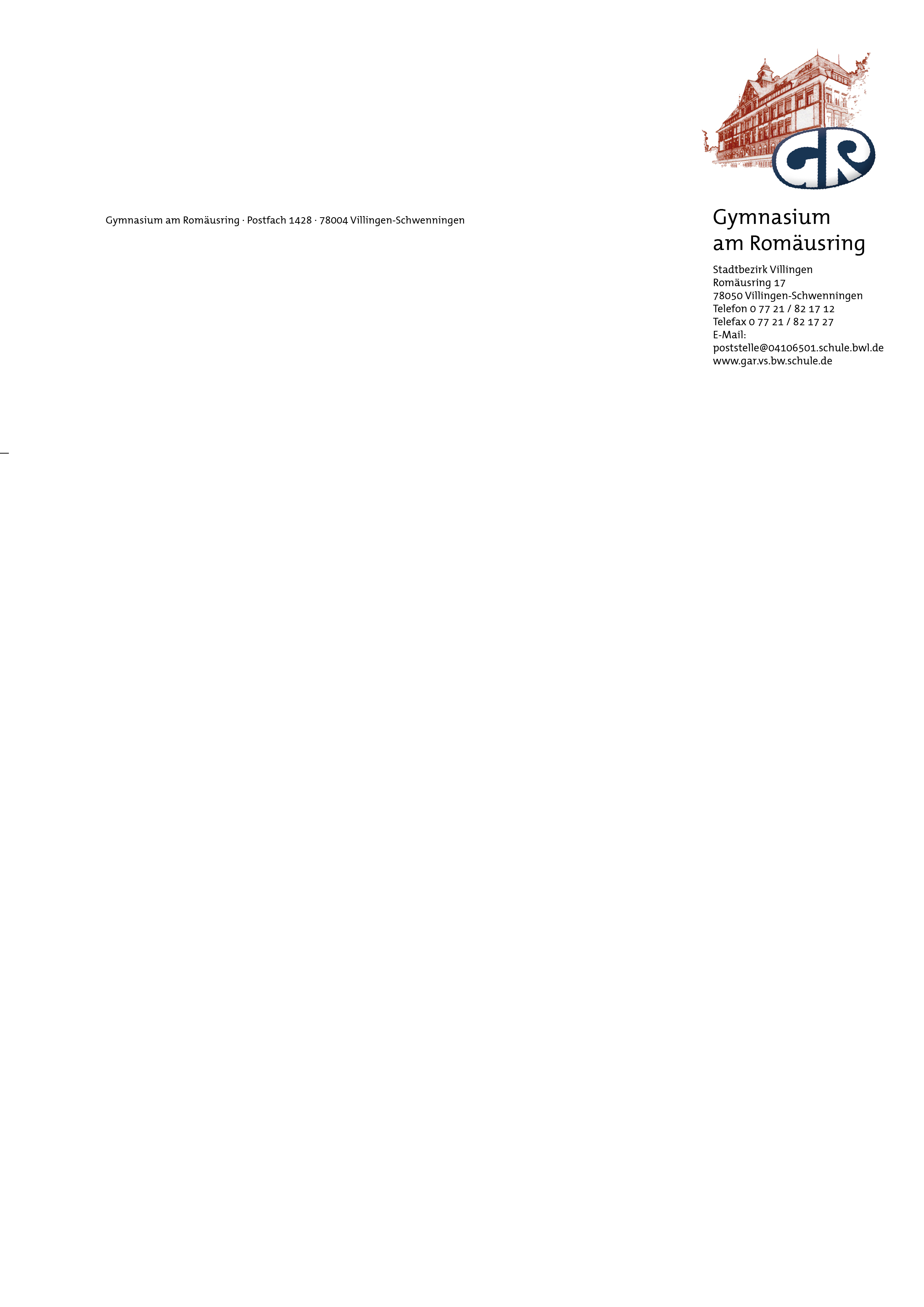 An dasGymnasium am RomäusringRomäusring 1778050 Villingen- Schwenningen_________________________(Datum)KrankmeldungHiermit möchte ich meine Tochter/meinen Sohn¹_________________________________________________ in Klasse: ______________(Vor-und Nachname des Kindes)für die Zeit vom ________________bis einschließlich _____________ krankmelden. Begründung (freiwillige Auskunft²):______________________________________________________________________________________________________________________________________________________________________________________________________________________________________________________Einen Nachweis lege ich bei		Einen Nachweis reiche ich nach		Ohne Nachweis				_____________________________________________________(Unterschrift und Name einer/es Erziehungsberechtigten)